 «Здоровый ребёнок – здоровое общество!»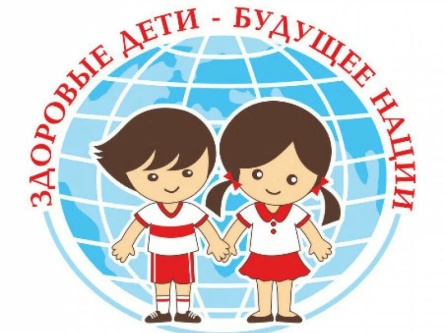 Консультация для родителейПодготовила воспитательИгнатова И.В.Все родители хотят, чтобы их ребенок рос здоровым, сильным, крепким, выносливым. Но очень часто забывают о том, что хорошие физические данные обусловлены тем образом жизни, который ведет семья, двигательной активностью ребенка. Результаты последних исследований подтверждают, что в современном высокотехнологичном обществе необходимо будет уделять гораздо больше внимания ЗОЖ, физическому развитию человека, поскольку становится все меньше стимулов для естественного движения. Мы живем в экономно построенных квартирах, темп современной жизни вынуждает нас часто пользоваться личным или городским транспортом, получать информацию с помощью радио, телевидения, интернета - все это требует крепкого здоровья. В связи с этим мы обязаны научить наших детей своевременно и полностью использовать благотворное воздействие физических упражнений - как жизненную необходимость в противовес «болезням цивилизации». «Берегите здоровье смолоду!» - эта пословица имеет глубокий смысл. Формирование здорового образа жизни должно начинаться с рождения ребенка для того чтобы у человека уже выработалось осознанное отношение к своему здоровью. Условия, от которых зависит направленность формирования личности ребенка, а также его здоровье, закладываются в семье. То, что прививают ребенку с детства и отрочества в семье в сфере нравственных, этических и других начал, определяет все его дальнейшее поведение в жизни, отношение к себе, своему здоровью и здоровью окружающих.Поэтому родители должны сами воспринять философию ЗОЖ и вступить на путь здоровья. Существует правило: "Если хочешь воспитать своего ребенка здоровым, сам иди по пути здоровья, иначе его некуда будет вести!". Понятие о здоровом образе жизни включает в себя много аспектов.-  Во-первых, соблюдение режима дня. В детском саду режим соблюдается, а вот дома не всегда. Необходимо объяснить детям, что нужно рано ложиться и рано вставать. И неукоснительно соблюдать это правило.-  Во-вторых, это культурно-гигиенические навыки. Дети должны уметь правильно умываться, знать, для чего это надо делать.-  Вместе с детьми рассматривайте ситуации защиты от микробов и делайте вывод, который дети должны хорошо усвоить: не есть и не пить на улице; всегда мыть руки с мылом, вернувшись с улицы, перед едой, после туалета. Вместе с детьми посчитайте, сколько раз в день им приходится мыть руки;-  В-третьих, культура питания.Нужно есть больше овощей и фруктов. Рассказать детям, что в них много витаминов  А, В, С, Д, в каких продуктах они содержатся и для чего нужны.- Витамин А - морковь, рыба, сладкий перец, яйца, петрушка. Важно для зрения.- Витамин В - мясо, молоко, орехи, хлеб, курица, горох (для сердца).- Витамин С - цитрусовые, капуста, лук, редис, смородина (от простуды).- Витамин Д - солнце, рыбий жир (для косточек).-  В-четвертых, это гимнастика, физкультурные занятия, занятия спортом, закаливание и подвижные игры. Если человек будет заниматься спортом, он проживет дольше. "Береги здоровье смолоду". Дети должны знать, почему так говорят. Обязательно ежедневно проводить гимнастику.Утренняя гимнастика. К сожалению, не во всех семьях утренняя
гимнастика прочно вошла в жизнь. Утреннюю гимнастику можно и нужно проводить систематически уже с двух лет, так как она развивает двигательные навыки, укрепляет мышцы, создает правильную осанку, тренирует и усиливает деятельность всех органов и систем, способствует пробуждению организма, заряжает его энергией, поднимает настроение.
       Закаливание. Солнце, воздух и вода - наши лучшие друзья!
Некоторые мамы и папы полагают, что для того, чтобы ребенок вырос здоровым, его надо пичкать таблетками и защищать от всех возможных раздражителей вроде холода или ветра. Это заблуждение. Ребенка нужно не закрывать от них, а, наоборот, понемногу приучать с помощью закаливания.Его суть в том, что организм ребенка тренируется для того, чтобы повысить его выносливость и сопротивляемость болезням. При этом не используется никаких таблеток. Способы исключительно естественные: это воздушные, солнечные и водные процедуры. Детей начинают закаливать буквально с первых месяцев. В это время процедуры исключительно мягкие.Дети 3 лет уже более приспособленные, а потому закаливающие процедуры могут быть интенсивнее. В летнее время дети 3 лет уже вполне могут купаться в водоеме. В теплый день это идеальное место, так как на малыша одновременно действует воздух, вода и солнце. Начинайте с небольших погружений и, главное, следите за температурой воды. Она должна быть не ниже 23 °С. Также воздержитесь от купаний, если температура воздуха ниже 25°С. С 3 лет детям уже можно позволять находиться под прямыми лучами солнца. Главное, не забывать надевать панаму и делать перерывы. Учтите, что весной и в начале лета солнце активнее, в это время присутствие на солнце должно быть более дозированным.
       Для укрепления иммунной системы ребенка очень полезно ходить босиком. В теплую погоду малыш может ходить по скошенной траве и мягкой лесной подстилке из хвои и опавших листьев. В холодное время года дети не могут купаться в реке и принимать воздушные ванны на улице.Прогулки на свежем воздухе доступны в любое время года, не стоит легкомысленно относиться к этому! Свежий воздух – основа закаливания ребенка. Не забывайте регулярно проветривать помещение, в котором
находится ребенок, особенно перед сном. Пожалуй, самое популярное средство закаливания – обливание прохладной водой. Начинать водные процедуры лучше постепенно, не прибегая к резким перепадам температуры.Для начала можно приучить малыша умываться и обмывать ножки прохладной водой. При полном обливании первоначальная температура воды для ребенка 3 лет должна быть 32-33°. В дальнейшем её можно довести до 22—24°, понижая температуру на один градус раз в 3 дня. Приступать к интенсивным процедурам можно, только если ребенок полностью здоров. Для ослабленных детей лучше применять более щадящие методы закаливания.Профилактика плоскостопия. Плоскостопие – одна из самых распространённых проблем с детскими ножками. И, несмотря на кажущуюся безобидность, проблема эта очень серьёзная. Запущенное плоскостопие чревато проблемами с разными
отделами позвоночника, болями в спине и шее, болезнями суставов. Как любую болезнь, плоскостопие легче предупредить, чем вылечить. Поэтому важно не лениться, а уделять должное внимание профилактике
плоскостопия у детей, начиная с самых первых дней жизни.
Для того, чтобы сохранить ножки малыша здоровыми, нужно с самого рождения делать ему общеукрепляющий массаж, достаточное количество времени проводить на свежем воздухе. Необходимо озаботится подбором правильной обуви для профилактики плоскостопия у ребёнка. Обувь для ребенка должна быть из натуральных материалов, лёгкой и удобной, с жестким задником и достаточно гибкой
подошвой. Также в правильной обуви всегда есть супинатор и небольшой каблучок (не больше 1,5 см). Отдельно стоит упомянуть о том, как правильно выбрать размер обуви для ребёнка. Очень часто мамы действуют по принципу «большое – не маленькое», не думая о том, что слишком большая обувь тоже может навредить ножкам малыша. Оптимальный запас длины стельки для зимней обуви составляет 1,5 см, а для летней – 0,5 см. Совместный активный досуг: 1. способствует укреплению семьи; 2. формирует у детей важнейшие нравственные качества; 3. развивает у детей любознательность; 4. приобщает детей к удивительному миру природы, воспитывая к ней бережное отношение; 5. расширяет кругозор ребенка; 6. формирует у ребенка первичные представления об истории родного края, традициях, культуре народа; 7. сближает всех членов семьи (дети живут одними задачами с родителями, чувствуют причастность к общему делу).Проводя совместно досуг, у родителей и детей возникает тот духовный контакт, о котором многие родители только мечтают.Рекомендации родителям по организации активного семейного отдыха. Проведение совместного семейного отдыха – будь то семейные туристические походы, активный отдых на море, в горах, участие в спортивных семейных играх, например, «Папа, мама, я – спортивная семья», велосипедные прогулки в лес и т.д. – благотворно действуют на дошкольников и их родителей. Родители совместно с детьми могут: 1. В зимнее время – совершать лыжные прогулки с детьми, кататься на коньках, на санках, совершать пешие прогулки в ближайший лес, парк, лепить во дворе снежные крепости, фигуры. 2. В весеннее и осеннее время – брать детей с собой в однодневные туристические походы, совершать совместный отдых на море, на даче, организовывать совместные дворовые затеи с подвижными играми. 3. В летнее время – загорать, плавать, устраивать шумные, подвижные игры на улице. 4. Устраивать совместные семейные чтения о здоровом образе жизни. (Например, стихотворение А. Барто «Девочка чумазая» вызовет желание малышей умываться и мыть руки с мылом, произведение С. Михалкова «Про девочку, которая плохо кушала» поможет побороть плохой аппетит, стихотворение С. Михалкова «Про мимозу» расскажет о необходимости закаливания и т.п.).Десять советов родителям о здоровье детей Совет 1. По всем вопросам относительно здоровья вашего ребенка следует обращаться к врачу-педиатру, который назначает лечение или при необходимости направляет ребенка на обследование к другим врачам-специалистам. В особых случаях, чтобы не было задержки сроков начала лечения, при появлении первых характерных признаков заболеваний рекомендуется сразу обращаться к специалисту в данной области медицины. Совет 2. Если вы замечаете, что ваш ребенок в кругу своих сверстников отличается неловкостью движений, плохой речью, если у него бывают обмороки, головокружения, головные боли, рвота, его укачивает в транспорте, необходимо проконсультировать ребенка у невропатолога. Совет 3. Обратите внимание на поведение ребенка: чрезмерная подвижность, гипервозбудимость или, наоборот, вялость, утомляемость, плаксивость, страхи, нарушенный сон, навязчивые движения — это наиболее распространенные симптомы психического напряжения еще слабой нервной системы ребенка-дошкольника. При появлении этих признаков обязательно следует показать ребенка детскому психиатру.Совет 4. Ваш ребенок часто переспрашивает или не всегда реагирует на обращенную к нему речь, у него бывают частые ангины, потеря голоса, кашель, постоянный насморк, если ребенок спит с открытым ртом, храпит во сне, гнусавит при разговоре — проконсультируйте ребенка у ЛОР-врача (отоларинголога).Совет 5. Если у ребенка плохой аппетит, часто возникает тошнота, рвота, нарушения стула (запор, жидкий стул), боли в животе (до еды, после еды), следует обратиться за квалифицированной помощью к врачу-гастроэнтерологу.Совет 6. Обращение за консультацией врача-аллерголога необходимо в тех случаях, если в дошкольном периоде у ребенка возникает реакция (сыпь, отек, затрудненное дыхание, внезапный насморк, чихание) на какую-то пищу, запахи, пыльцу цветов, лекарства, прививки.Совет 7. Воспаление кожи на разных участках тела (чаще на руках и ногах), сопровождающееся покраснением, зудом, шелушением, экссудацией — возможно, это признаки хронического дерматита или экземы, вылечить которые поможет врач-дерматолог. К дерматологу следует обращаться при любых видимых изменениях состояния кожных покровов, ногтей, волос.Совет 8. Если вы замечаете, что ребенок сощуривает веки, когда рассматривает отдаленные предметы, или низко наклоняется над листом альбома или книги, близко садится к экрану телевизора, если он издалека (с расстояния 5 метров) не различает мелкие (до 1 см в диаметре) предметы, необходимо проверить остроту зрения вашего ребенка — обратитесь к окулисту (офтальмологу).Совет 9. Постоянно обращайте внимание на осанку ребенка: при ходьбе он сутулится, у него одно плечо ниже другого, лопатки сильно выступают при выпрямленной спине; сидя на стуле, он заметно прогибается в ту или иную сторону, пытается часто менять позу, низко наклоняется (почти ложится на стол) во время рисования и т.п. — обследование состояния позвоночника должен произвести специалист-ортопед.Совет 10. Не забывайте о необходимости обязательных профилактических осмотров вашего ребенка следующими специалистами: эндокринологом (предупреждение заболеваний щитовидной железы, диабета, ожирения, нарушений роста), хирургом (обнаружение врожденных аномалий), стоматологом (выявление и лечение кариеса), кардиологом (диагностика нарушений функции сердца и сосудов), логопедом (нарушения речи и восприятия звуков).